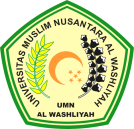 TANDA PERSETUJUAN SKRIPSINama                       	:  Ahmad Khoiruddin Dalimunthe NPM	:  153114325Fakultas	:  EkonomiProgram Studi	:  ManajemenJenjang Pendidikan   	:  Strata Satu (S-1)Judul Skripsi	:  Pengaruh Lingkungan Kerja Non Fisik Terhadap Efektivitas Kerja Pegawai di Kantor Departemen Agama Kabupaten Labuhanbatu Rantauprapat.PembimbingI                                                    Pembimbing IIMhd. Dani Habra, SE., M.MA		Abd. Rasyid Syamsuri, SE., M.SiNIDN. 0110076703                                        NIDN. 0128058701Diuji Pada Tanggal	:Yudisium		:Panitia UjianKetua	SekretarisH. Hardi Mulyono				Shita Tiara, SE,Ak., M.SiNIDN. 0111116303				NIDN. 0120126503